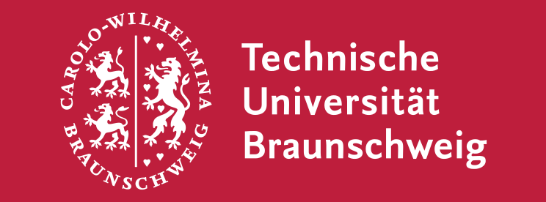 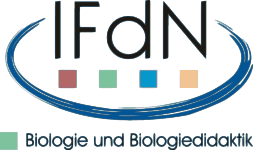 Technische Universität Carolo-Wilhelmina zu BraunschweigFakultät für Geistes- und ErziehungswissenschaftenInstitut für Fachdidaktik der NaturwissenschaftenAbt. Biologie und Biologiedidaktik[Sommer/Winter]semester 20XX[Bachelor/Master]arbeit[Titel der Arbeit]Betreuer/in der Arbeit: [Name]Zweitgutachter/in: [Name]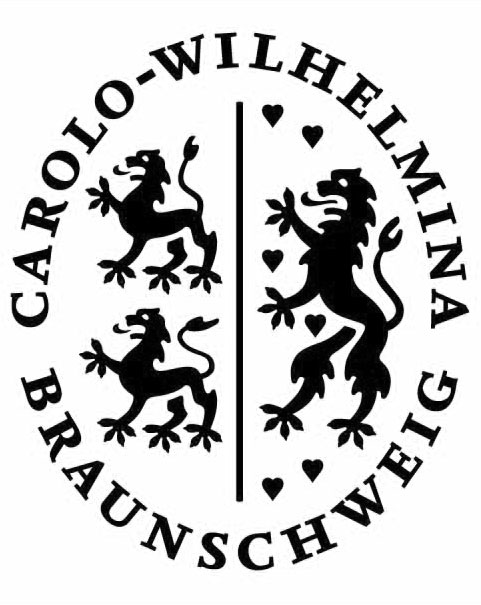 [Name][Matrikelnummer]X. Semester[Straße & Hausnummer][Postleitzahl Wohnort][Erstfach]/[Zweitfach][E-Mailadresse]InhaltsverzeichnisZusammenfassung	1Abstract	11. Einleitung	22. Theoretischer Hintergrund	32.1. [Überschrift]	32.1.1. [Überschrift]	32.X. Forschungsfragen (und Hypothesen)	33. Methoden	43.1. Forschungsdesign	43.2. Stichprobe	43.3. Erhebungsinstrumente	43.2. Auswertung	44. Ergebnisse	45. Diskussion	56. Fazit und Ausblick	57. Literaturverzeichnis	6Anhang	7AbbildungsverzeichnisAbbildung 1: Neochromis omnicaeruleus im natürlichem Habitat bei Makobe Island (Maan et al., 2008).	2TabellenverzeichnisTabelle 1: Lorem ipsum dolor sit amet.	2[Titel der Arbeit][Name]ZusammenfassungHier jeweils max. eine halbe Seite eine deutsche Zusammenfassung über die ganze Arbeit auf deutsch, max. eine halbe Seite auf englisch. Im Fließtext, ohne Zitationen, ähnlich wie Abstracts bei Artikeln. Lesende sollen verstehen, warum ihr was gemacht habt, und was dabei rausgekommen ist.AbstractHere the same in englisch1. EinleitungLorem ipsum dolor sit amet, consetetur sadipscing elitr, sed diam nonumy eirmod tempor invidunt ut labore et dolore magna aliquyam erat, sed diam voluptua. At vero eos et accusam et justo duo dolores et ea rebum. Stet clita kasd gubergren, no sea takimata sanctus est Lorem ipsum dolor sit amet. Lorem ipsum dolor sit amet, consetetur sadipscing elitr, sed diam nonumy eirmod tempor invidunt ut labore et dolore magna aliquyam erat, sed diam voluptua. At vero eos et accusam et justo duo dolores et ea rebum. Stet clita kasd gubergren, no sea takimata sanctus est Lorem ipsum dolor sit amet. Lorem ipsum dolor sit amet, consetetur sadipscing elitr, sed diam nonumy eirmod tempor invidunt ut labore et dolore magna aliquyam erat, sed diam voluptua. At vero eos et accusam et justo duo dolores et ea rebum. Stet clita kasd gubergren, no sea takimata sanctus est Lorem ipsum dolor sit amet.   Duis autem vel eum iriure dolor in hendrerit in vulputate velit esse molestie consequat, vel illum dolore eu feugiat nulla facilisis at vero eros et accumsan et iusto odio dignissim qui blandit praesent luptatum zzril delenit augue duis dolore te feugait nulla facilisi. Lorem ipsum dolor sit amet, consectetuer adipiscing elit, sed diam nonummy nibh euismod tincidunt ut laoreet dolore magna aliquam erat volutpat. Ut wisi enim ad minim veniam, quis nostrud exerci tation ullamcorper suscipit lobortis nisl ut aliquip ex ea commodo consequat. Duis autem vel eum iriure dolor in hendrerit in vulputate velit esse molestie consequat, vel illum dolore eu feugiat nulla facilisis at vero eros et accumsan et iusto odio dignissim qui blandit praesent luptatum zzril delenit augue duis dolore te feugait nulla facilisi. Nam liber tempor cum soluta nobis eleifend option congue nihil imperdiet doming id quod mazim placerat facer possim assum. Lorem ipsum dolor sit amet, consectetuer adipiscing elit, sed diam nonummy nibh euismod tincidunt ut laoreet dolore magna aliquam erat volutpat. Ut wisi enim ad minim veniam, quis nostrud exerci tation ullamcorper suscipit lobortis nisl ut aliquip ex ea commodo consequat.   Duis autem vel eum iriure dolor in hendrerit in vulputate velit esse molestie consequat, vel illum dolore eu feugiat nulla facilisis. At vero eos et accusam et justo duo dolores et ea rebum. Stet clita kasd gubergren, no sea takimata sanctus est Lorem ipsum dolor sit amet. Lorem ipsum dolor sit amet, consetetur sadipscing elitr, sed diam nonumy eirmod tempor invidunt ut labore et dolore magna aliquyam erat, sed diam voluptua. At vero eos et accusam et justo duo dolores et ea rebum. Stet clita kasd gubergren, no sea takimata sanctus est Lorem ipsum dolor sit amet. Lorem ipsum dolor sit amet, consetetur sadipscing elitr, At accusam aliquyam diam diam dolore dolores duo eirmod eos erat, et nonumy sed tempor et et invidunt justo labore Stet clita ea et gubergren, kasd magna no rebum. sanctus sea sed takimata ut vero voluptua. est Lorem ipsum dolor sit amet. Lorem ipsum dolor sit amet, conseteturorem ipsum dolor sit amet, consetetur sadipscing elitr, sed diam nonumy eirmod tempor invidunt ut labore et dolore magna aliquyam erat, sed diam voluptua. At vero eos et accusam et justo duo dolores et ea rebum. Stet clita kasd gubergren, no sea takimata sanctus est Lorem ipsum dolor sit amet. Lorem ipsum dolor sit amet, consetetur sadipscing elitr.2. Theoretischer Hintergrund2.1. [Überschrift]Lorem ipsum dolor sit amet, consetetur sadipscing elitr, sed diam nonumy eirmod tempor invidunt ut labore et dolore magna aliquyam erat, sed diam voluptua. At vero eos et accusam et justo duo dolores et ea rebum. Stet clita kasd gubergren, no sea takimata sanctus est Lorem ipsum dolor sit amet.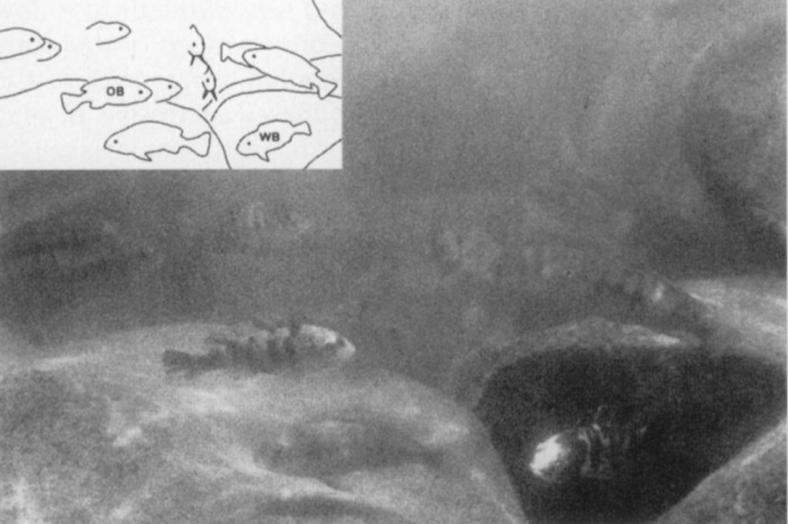 Abbildung 1: Neochromis omnicaeruleus im natürlichem Habitat bei Makobe Island (Maan et al., 2008).2.1.1. [Überschrift]Lorem ipsum dolor sit amet, consetetur sadipscing elitr, sed diam nonumy eirmod tempor invidunt ut labore et dolore magna aliquyam erat, sed diam voluptua. Tabelle 1: Lorem ipsum dolor sit amet.2.X. Forschungsfragen (und/oder Hypothesen)Hier je nach Art der Arbeit Forschungsfragen oder Hypothesen beschreiben. Dazu einen kurzen Absatz mit expliziten Bezügen zum theoretischen Hintergrund und dann die Forschungsfrage/Hypothese. Jede Arbeit braucht Forschungsfragen, aber nicht jede Arbeit braucht auch Hypothesen. Dies kommt immer auf die Fragen an: Gerade für qualitative und offene Fragestellungen gibt es vielleicht gar keine sinnvollen Hypothesen. Bei sehr klaren Vorannahmen und einer quantitativen Fragestellung können Hypothesen jedoch sehr sinnvoll sein um klarer zu machen, was untersucht wird.Hier auch Forschungsfragen explizit benennen und zu jeder vorher einen kleinen Absatz, warum das wichtig ist.Forschungsfrage X: Wie sieht…?3. Methoden3.1. ForschungsdesignLorem ipsum dolor sit amet, consetetur sadipscing elitr, sed diam nonumy eirmod tempor invidunt ut labore et dolore magna aliquyam erat, sed diam voluptua. At vero eos et accusam et justo duo dolores et ea rebum. Stet clita kasd gubergren, no sea takimata sanctus est Lorem ipsum dolor sit amet.3.2. StichprobeLorem ipsum dolor sit amet, consetetur sadipscing elitr, sed diam nonumy eirmod tempor invidunt ut labore et dolore magna aliquyam erat, sed diam voluptua. At vero eos et accusam et justo duo dolores et ea rebum. Stet clita kasd gubergren, no sea takimata sanctus est Lorem ipsum dolor sit amet.3.3. ErhebungsinstrumenteLorem ipsum dolor sit amet, consetetur sadipscing elitr, sed diam nonumy eirmod tempor invidunt ut labore et dolore magna aliquyam erat, sed diam voluptua. At vero eos et accusam et justo duo dolores et ea rebum. Stet clita kasd gubergren, no sea takimata sanctus est Lorem ipsum dolor sit amet.3.2. AuswertungLorem ipsum dolor sit amet, consetetur sadipscing elitr, sed diam nonumy eirmod tempor invidunt ut labore et dolore magna aliquyam erat, sed diam voluptua. At vero eos et accusam et justo duo dolores et ea rebum. Stet clita kasd gubergren, no sea takimata sanctus est Lorem ipsum dolor sit amet.4. ErgebnisseLorem ipsum dolor sit amet, consetetur sadipscing elitr, sed diam nonumy eirmod tempor invidunt ut labore et dolore magna aliquyam erat, sed diam voluptua. At vero eos et accusam et justo duo dolores et ea rebum. Stet clita kasd gubergren, no sea takimata sanctus est Lorem ipsum dolor sit amet.Lorem ipsum dolor sit amet, consetetur sadipscing elitr, sed diam nonumy eirmod tempor invidunt ut labore et dolore magna aliquyam erat, sed diam voluptua. At vero eos et accusam et justo duo dolores et ea rebum. Stet clita kasd gubergren, no sea takimata sanctus est Lorem ipsum dolor sit amet.5. DiskussionLorem ipsum dolor sit amet, consetetur sadipscing elitr, sed diam nonumy eirmod tempor invidunt ut labore et dolore magna aliquyam erat, sed diam voluptua. At vero eos et accusam et justo duo dolores et ea rebum. Stet clita kasd gubergren, no sea takimata sanctus est Lorem ipsum dolor sit amet.Lorem ipsum dolor sit amet, consetetur sadipscing elitr, sed diam nonumy eirmod tempor invidunt ut labore et dolore magna aliquyam erat, sed diam voluptua. At vero eos et accusam et justo duo dolores et ea rebum. Stet clita kasd gubergren, no sea takimata sanctus est Lorem ipsum dolor sit amet.Lorem ipsum dolor sit amet, consetetur sadipscing elitr, sed diam nonumy eirmod tempor invidunt ut labore et dolore magna aliquyam erat, sed diam voluptua. At vero eos et accusam et justo duo dolores et ea rebum. Stet clita kasd gubergren, no sea takimata sanctus est Lorem ipsum dolor sit amet.6. Fazit und AusblickLorem ipsum dolor sit amet, consetetur sadipscing elitr, sed diam nonumy eirmod tempor invidunt ut labore et dolore magna aliquyam erat, sed diam voluptua. At vero eos et accusam et justo duo dolores et ea rebum. Stet clita kasd gubergren, no sea takimata sanctus est Lorem ipsum dolor sit amet.7. LiteraturverzeichnisHier bitte nach APA 7 zitieren: https://apastyle.apa.org/style-grammar-guidelines/references/examplesBüssing, A. G., Borchers, T., & Mittrach, S. (2022). Immersive virtuelle Realität in der Hochschulbildung für nachhaltige Entwicklung: Gestaltungskriterien, Potenziale und Herausforderungen. In J. Weselek, F. Kohler, & A. Siegmund (Hrsg.), Digitale Bildung für nachhaltige Entwicklung (S. 23–37). Springer. https://doi.org/10.1007/978-3-662-65122-3_3 Büssing, A. G., Gebert, T., & Meier, M. (2023). Immersive virtuelle Realität im Biologieunterricht: Grundlagen zu virtuellen Naturerlebnissen in 360°. Unterricht Biologie, 487, 46-47.Kresin, S., Kremer, K., & Büssing, A. G. (2024). Students’ credibility criteria for evaluating scientific information: The case of climate change on social media. Science Education, 108(3), 762–791. https://doi.org/10.1002/sce.21855 Anhang1. [Überschrift]	81.1. [Überschrift]	81.2. [Überschrift]	81. [Überschrift]1.1. [Überschrift]1.2. [Überschrift]EigenständigkeitserklärungIch erkläre hiermit, dass ich die vorliegende Prüfungsarbeit [„Titel der Arbeit“] selbstständig und ohne unzulässige fremde Hilfe sowie nur mit den von der Lehrperson zuvor bekannt gegebenen zulässigen Hilfsmitteln bearbeitet habe und dass ich die vorliegende Arbeit noch nicht für diese oder eine andere Prüfung eingereicht habe. Alle benutzten Quellen und Hilfsmittel (wie z.B. der künstlichen Intelligenz) habe ich vollständig angegeben. Für diese Arbeit zur Verfügung gestellte Software (wie z.B. MAXQDA) wurde deaktiviert und/oder zurückgegeben.Mir ist bekannt, dass Täuschungsversuche – insbesondere nachgewiesene Plagiate sowie unvollständige Quellen- und Hilfsmittelangaben – nach §11, Abs. 4 der Allgemeinen Prüfungsordnung – zum endgültigen Nichtbestehen einer Prüfung und somit zum Scheitern im Studiengang führen können.________________________			__________________________________[Ort und Datum							[UnterschriftEinverständnis zur Speicherung der ArbeitIch erkläre mich damit einverstanden, dass die Arbeit für interne Zwecke an andere Studierende zur Anfertigung ihrer Abschlussarbeiten weitergegeben werden kann. Dies beinhaltet sowohl die Speicherung auf dem Gruppenlaufwerk aber auch das Aushängen der Seite mit der Zusammenfassung am Institut. Außerdem sollen der Name und der Titel auf der Homepage veröffentlicht werden. Das Einverständnis kann jederzeit formlos per Mail an das Geschäftszimmer widerrufen werden.________________________			__________________________________[Ort und Datum							[Unterschrift